Dear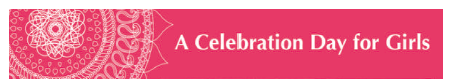 This is your confirmation letter for ‘A Celebration Day for Girls’ workshop on the 22nd and 23rd March 2014 at Ghilgai.   Saturday 22nd March : 12.45pm-3pm (Mothers Session)12.45pm		Drive up and park on oval.  Make a cuppa and settle in 1.00pm		Mothers session begins 3.00pm	Mothers session finished - Afternoon  Tea  Sunday 23rd March : 9.45am – 4pm (Daughter and Mother session) 9.45am		Girls arrive      10.00am		Girls session begins 			Morning tea will be provided to the girls 1.00pm	Mum’s join the girls to share their journey so far (please be back at Yoogali ready to start at 1pm)  1.30pm		Lunch – BYO lunch 2.00pm		Mother and Daughter session 4.00pm		Workshop finished followed by afternoon teaPAYMENT : Payment is by cash only and is due by 6th March  COST (per girl): 	$125 	or   $100 concession (concession : a photocopy of your concession card is required with payment please)Payment to be placed in an envelope marked ‘Girls Workshop’ and handed in at the office or personally handed to me [organising mother].  Please enclose attached slip with payment.Please speak to me in person or mobile 0429-186-398 if you are having trouble making payment by the 6th March or you have any further questions.Thank you[organising mother]